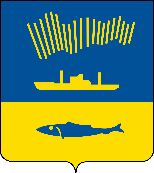 АДМИНИСТРАЦИЯ ГОРОДА МУРМАНСКАП О С Т А Н О В Л Е Н И Е 28.10.2019                                                                                                         № 3550 В соответствии с постановлением администрации города Мурманска       от 30.09.2019 № 3243 «Об утверждении Положения об организации проектной деятельности в администрации города Мурманска», постановлением администрации города Мурманска от 14.10.2019 № 3396 «Об утверждении Положения о проектном комитете города Мурманска» п о с т а н о в л я ю: 1. Утвердить состав проектного комитета города Мурманска согласно приложению к настоящему постановлению. 2. Отделу информационно-технического обеспечения и защиты информации администрации города Мурманска (Кузьмин А.Н.) разместить настоящее постановление с приложением на официальном сайте администрации города Мурманска в сети Интернет.3. Редакции газеты «Вечерний Мурманск» (Хабаров В.А.) опубликовать настоящее постановление с приложением.4. Настоящее постановление вступает в силу со дня подписания.5. Контроль за выполнением настоящего постановления возложить на заместителя главы администрации города Мурманска Синякаева Р.Р. Временно исполняющий полномочия главы администрации города Мурманска                                 А.Г. ЛыженковСостав проектного комитета города Мурманска___________________________Приложениек постановлению администрациигорода Мурманскаот 28.10.2019 № 3550 
(в ред. постановлений от 16.01.2020 № 57, от 08.04.2020 № 945, от 22.09.2020 № 2194)Никора Евгений Викторович– глава администрации 
города Мурманска– глава администрации 
города Мурманска– председатель проектного комитетаЛыженков Алексей Германович– первый заместитель главы администрации города Мурманска– первый заместитель главы администрации города Мурманска– заместитель председателя проектного комитетаСинякаев Руфат Равильевич– заместитель главы администрации города Мурманска– заместитель главы администрации города Мурманска– заместитель председателя проектного комитетаИзотов Андрей Владимирович– заместитель главы администрации города Мурманска– заместитель главы администрации города Мурманска– заместитель председателя проектного комитетаДубинина Дарья Александровна– заведующий сектором проектной деятельности отдела стратегического планирования, целевых программ и международного сотрудничества комитета по экономическому развитию администрации города Мурманска– заведующий сектором проектной деятельности отдела стратегического планирования, целевых программ и международного сотрудничества комитета по экономическому развитию администрации города Мурманска– секретарь проектного комитетаЧлены проектного комитета:Члены проектного комитета:Члены проектного комитета:Члены проектного комитета:Андрианов Василий Геннадьевич– председатель комитета по образованию администрации города Мурманска– председатель комитета по образованию администрации города Мурманска– председатель комитета по образованию администрации города МурманскаБережный Константин Николаевич– председатель комитета по физической культуре и спорту администрации города Мурманска– председатель комитета по физической культуре и спорту администрации города Мурманска– председатель комитета по физической культуре и спорту администрации города МурманскаВарич Андрей Сергеевич– исполняющий обязанности министра инвестиций, развития предпринимательства и рыбного хозяйства Мурманской области (по согласованию)– исполняющий обязанности министра инвестиций, развития предпринимательства и рыбного хозяйства Мурманской области (по согласованию)– исполняющий обязанности министра инвестиций, развития предпринимательства и рыбного хозяйства Мурманской области (по согласованию)Веллер Сергей Борисович– президент Союза промышленников и предпринимателей Мурманской области, депутат Совета депутатов города Мурманска (по согласованию)– президент Союза промышленников и предпринимателей Мурманской области, депутат Совета депутатов города Мурманска (по согласованию)– президент Союза промышленников и предпринимателей Мурманской области, депутат Совета депутатов города Мурманска (по согласованию)Двинина Мария Николаевна– председатель комитета по строительству администрации города Мурманска– председатель комитета по строительству администрации города Мурманска– председатель комитета по строительству администрации города МурманскаДекатова Наталья Михайловна– заместитель председателя комитета имущественных отношений города Мурманска– заместитель председателя комитета имущественных отношений города Мурманска– заместитель председателя комитета имущественных отношений города МурманскаДоцник Валентина Александровна– заместитель главы администрации города Мурманска– заместитель главы администрации города Мурманска– заместитель главы администрации города МурманскаЗарипова Галина Николаевна– начальник управления проектной деятельности и государственных программ Министерства экономического развития Мурманской области (по согласованию)– начальник управления проектной деятельности и государственных программ Министерства экономического развития Мурманской области (по согласованию)– начальник управления проектной деятельности и государственных программ Министерства экономического развития Мурманской области (по согласованию)Канаш Ирина Степановна– председатель комитета по экономическому развитию администрации города Мурманска– председатель комитета по экономическому развитию администрации города Мурманска– председатель комитета по экономическому развитию администрации города МурманскаКольцов Эдуард Сергеевич– заместитель главы администрации города Мурманска – председатель комитета по развитию городского хозяйства – заместитель главы администрации города Мурманска – председатель комитета по развитию городского хозяйства – заместитель главы администрации города Мурманска – председатель комитета по развитию городского хозяйства Левченко Людмила Михайловна– заместитель главы администрации города Мурманска– заместитель главы администрации города Мурманска– заместитель главы администрации города МурманскаЛупанский Сергей Геннадьевич– председатель комитета градостроительства и территориального развития администрации города Мурманска– председатель комитета градостроительства и территориального развития администрации города Мурманска– председатель комитета градостроительства и территориального развития администрации города МурманскаМакаренко Юрий Анатольевич– директор Проектного офиса Федерального государственного бюджетного образовательного учреждения высшего образования «Мурманский государственный технический университет»
(по согласованию)– директор Проектного офиса Федерального государственного бюджетного образовательного учреждения высшего образования «Мурманский государственный технический университет»
(по согласованию)– директор Проектного офиса Федерального государственного бюджетного образовательного учреждения высшего образования «Мурманский государственный технический университет»
(по согласованию)Наймушина Елена Эрнестовна– председатель комитета по культуре администрации города Мурманска– председатель комитета по культуре администрации города Мурманска– председатель комитета по культуре администрации города МурманскаПечкарева Татьяна Вадимовна– председатель комитета по социальной поддержке, взаимодействию с общественными организациями и делам молодежи администрации города Мурманска– председатель комитета по социальной поддержке, взаимодействию с общественными организациями и делам молодежи администрации города Мурманска– председатель комитета по социальной поддержке, взаимодействию с общественными организациями и делам молодежи администрации города МурманскаПопова Анна Фёдоровна– руководитель проектного офиса Федерального государственного бюджетного образовательного учреждения высшего образования «Мурманский арктический государственный университет» 
(по согласованию)– руководитель проектного офиса Федерального государственного бюджетного образовательного учреждения высшего образования «Мурманский арктический государственный университет» 
(по согласованию)– руководитель проектного офиса Федерального государственного бюджетного образовательного учреждения высшего образования «Мурманский арктический государственный университет» 
(по согласованию)Смирнова Наталья Петровна– председатель комитета по охране здоровья администрации города Мурманска– председатель комитета по охране здоровья администрации города Мурманска– председатель комитета по охране здоровья администрации города МурманскаУскова Ирина Акиндиновна– депутат Совета депутатов города Мурманска
(по согласованию)– депутат Совета депутатов города Мурманска
(по согласованию)– депутат Совета депутатов города Мурманска
(по согласованию)Червинко Анжелика Юрьевна– председатель комитета по жилищной политике администрации города Мурманска– председатель комитета по жилищной политике администрации города Мурманска– председатель комитета по жилищной политике администрации города МурманскаУмушкина Ольга Викторовна– начальник управления финансов администрации города Мурманска– начальник управления финансов администрации города Мурманска– начальник управления финансов администрации города МурманскаФедоров Антон Владимирович– генеральный директор АО «Корпорация развития Мурманской области» (по согласованию)– генеральный директор АО «Корпорация развития Мурманской области» (по согласованию)– генеральный директор АО «Корпорация развития Мурманской области» (по согласованию)При невозможности участия в работе членов проектного комитета производится замена:При невозможности участия в работе членов проектного комитета производится замена:При невозможности участия в работе членов проектного комитета производится замена:При невозможности участия в работе членов проектного комитета производится замена:Андрианова Василия Геннадьевича– Кочневой Натальей Павловной– заместителем председателя комитета по образованию администрации города Мурманска– заместителем председателя комитета по образованию администрации города Мурманска– заместителем председателя комитета по образованию администрации города МурманскаБережного Константина Николаевича– Блохиным Дмитрием Викторовичем– заместителем председателя комитета по физической культуре и спорту администрации города Мурманска– заместителем председателя комитета по физической культуре и спорту администрации города Мурманска– заместителем председателя комитета по физической культуре и спорту администрации города МурманскаВарича Андрея Сергеевича– Полуяновой Натальей Андреевной– начальником отдела инвестиций Министерства инвестиций, развития предпринимательства и рыбного хозяйства Мурманской области (по согласованию)– начальником отдела инвестиций Министерства инвестиций, развития предпринимательства и рыбного хозяйства Мурманской области (по согласованию)– начальником отдела инвестиций Министерства инвестиций, развития предпринимательства и рыбного хозяйства Мурманской области (по согласованию)Веллера Сергея Борисовича– Исаевым Владимиром Евгеньевичем– региональным директором
 ОО «Мурманский» Санкт-Петербургского филиала 
ПАО «Промсвязьбанк» 
(по согласованию)– региональным директором
 ОО «Мурманский» Санкт-Петербургского филиала 
ПАО «Промсвязьбанк» 
(по согласованию)– региональным директором
 ОО «Мурманский» Санкт-Петербургского филиала 
ПАО «Промсвязьбанк» 
(по согласованию)Двининой Марии Николаевны– Соловьевой Татьяной Владимировной– заместителем председателя комитета по строительству администрации города Мурманска– заместителем председателя комитета по строительству администрации города Мурманска– заместителем председателя комитета по строительству администрации города МурманскаДекатовой Натальи Михайловны– Мининой Ольгой Васильевной– заместителем председателя комитета имущественных отношений города Мурманска– заместителем председателя комитета имущественных отношений города Мурманска– заместителем председателя комитета имущественных отношений города МурманскаДубининой Дарьи Александровны– Сенчуковой Юлией Николаевной– главным специалистом отдела стратегического планирования, целевых программ и международного сотрудничества комитета по экономическому развитию администрации города Мурманска– главным специалистом отдела стратегического планирования, целевых программ и международного сотрудничества комитета по экономическому развитию администрации города Мурманска– главным специалистом отдела стратегического планирования, целевых программ и международного сотрудничества комитета по экономическому развитию администрации города МурманскаЗариповой Галины Николаевны– Медведь Ларисой Валентиновной– заведующим сектором проектной деятельности управления проектной деятельности и государственных программ Министерства экономического развития Мурманской области 
(по согласованию)– заведующим сектором проектной деятельности управления проектной деятельности и государственных программ Министерства экономического развития Мурманской области 
(по согласованию)– заведующим сектором проектной деятельности управления проектной деятельности и государственных программ Министерства экономического развития Мурманской области 
(по согласованию)Кольцова Эдуарда Сергеевича– Табунщиком Михаилом Анатольевичем– заместителем председателя комитета по развитию городского хозяйства администрации города Мурманска– заместителем председателя комитета по развитию городского хозяйства администрации города Мурманска– заместителем председателя комитета по развитию городского хозяйства администрации города МурманскаЛупанского Сергея Геннадьевича– Крутелевой Аленой Владимировной– заместителем председателя комитета градостроительства и территориального развития администрации города Мурманска– заместителем председателя комитета градостроительства и территориального развития администрации города Мурманска– заместителем председателя комитета градостроительства и территориального развития администрации города МурманскаНаймушиной Елены Эрнестовны– Гуляевой Натальей Владимировной– начальником отдела организации и обеспечения деятельности учреждений культуры и дополнительного образования детей комитета по культуре администрации города Мурманска– начальником отдела организации и обеспечения деятельности учреждений культуры и дополнительного образования детей комитета по культуре администрации города Мурманска– начальником отдела организации и обеспечения деятельности учреждений культуры и дополнительного образования детей комитета по культуре администрации города МурманскаПечкаревой Татьяны Вадимовны– Шевкошитной Ольгой Юрьевной– заместителем председателя комитета по социальной поддержке, взаимодействию с общественными организациями и делам молодежи администрации города Мурманска– заместителем председателя комитета по социальной поддержке, взаимодействию с общественными организациями и делам молодежи администрации города Мурманска– заместителем председателя комитета по социальной поддержке, взаимодействию с общественными организациями и делам молодежи администрации города МурманскаПоповой Анны Фёдоровны– Белевских Татьяной Васильевной– заведующей кафедрой сервиса 
и туризма федерального государственного бюджетного образовательного учреждения высшего образования «Мурманский арктический государственный университет» 
(по согласованию)– заведующей кафедрой сервиса 
и туризма федерального государственного бюджетного образовательного учреждения высшего образования «Мурманский арктический государственный университет» 
(по согласованию)– заведующей кафедрой сервиса 
и туризма федерального государственного бюджетного образовательного учреждения высшего образования «Мурманский арктический государственный университет» 
(по согласованию)Смирновой Натальи Петровны– Ефимовой Татьяной Сергеевной– консультантом комитета по охране здоровья администрации города Мурманска– консультантом комитета по охране здоровья администрации города Мурманска– консультантом комитета по охране здоровья администрации города МурманскаЧервинко Анжелики Юрьевны– Чударовым Максимом Геннадьевичем– заместителем председателя комитета по жилищной политике администрации города Мурманска– заместителем председателя комитета по жилищной политике администрации города Мурманска– заместителем председателя комитета по жилищной политике администрации города МурманскаУмушкиной Ольги Викторовны– Болотских Ириной Петровной– заместителем начальника управления финансов администрации города Мурманска– заместителем начальника управления финансов администрации города Мурманска– заместителем начальника управления финансов администрации города МурманскаФедорова Антона Владимировича– Медведем Виктором Николаевичем– заместителем генерального директора, директором Департамента государственно-частного партнерства АО «Корпорация развития Мурманской области» 
(по согласованию)– заместителем генерального директора, директором Департамента государственно-частного партнерства АО «Корпорация развития Мурманской области» 
(по согласованию)– заместителем генерального директора, директором Департамента государственно-частного партнерства АО «Корпорация развития Мурманской области» 
(по согласованию)